Từ ngày 7/8 đến ngày 8/8/2017, tại Nhà mẫu Trường Cao đẳng xây dựng công trình đô thị đã diễn ra khóa học bồ dưỡng kiến thức về sử dụng năng lượng hiệu quả. Tham gia khóa học có 02 thầy giáo của Khoa xây dựng được cử đi học , đó là thầy giáo Nguyễn Gia Ngọc - Trưởng khoa xây dựng và thầy giáo Lê Hồng Minh - GV bộ môn thực hành công nghệ - KXD. Sau đây là hình ảnh của khóa học hai ngày: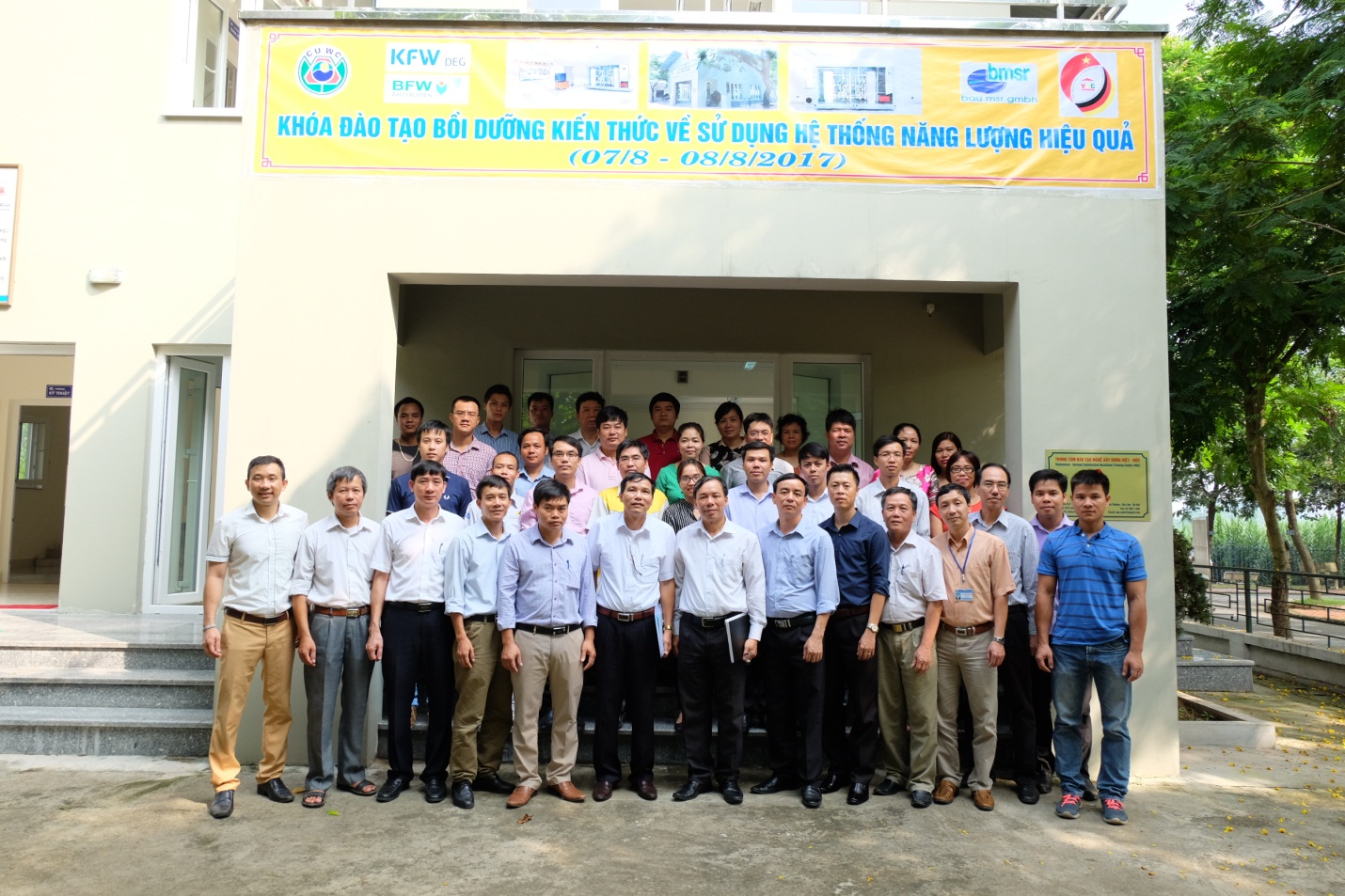 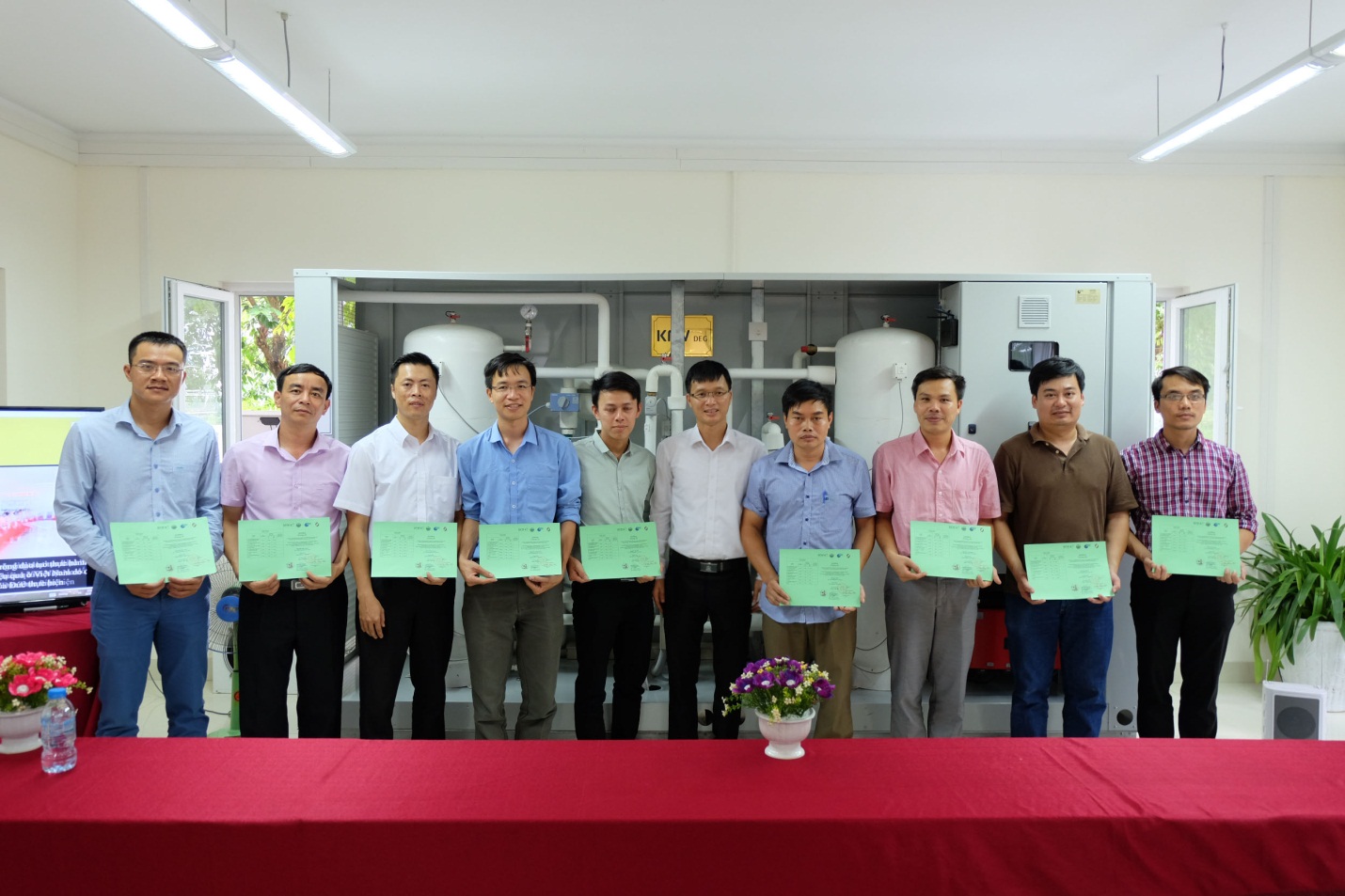 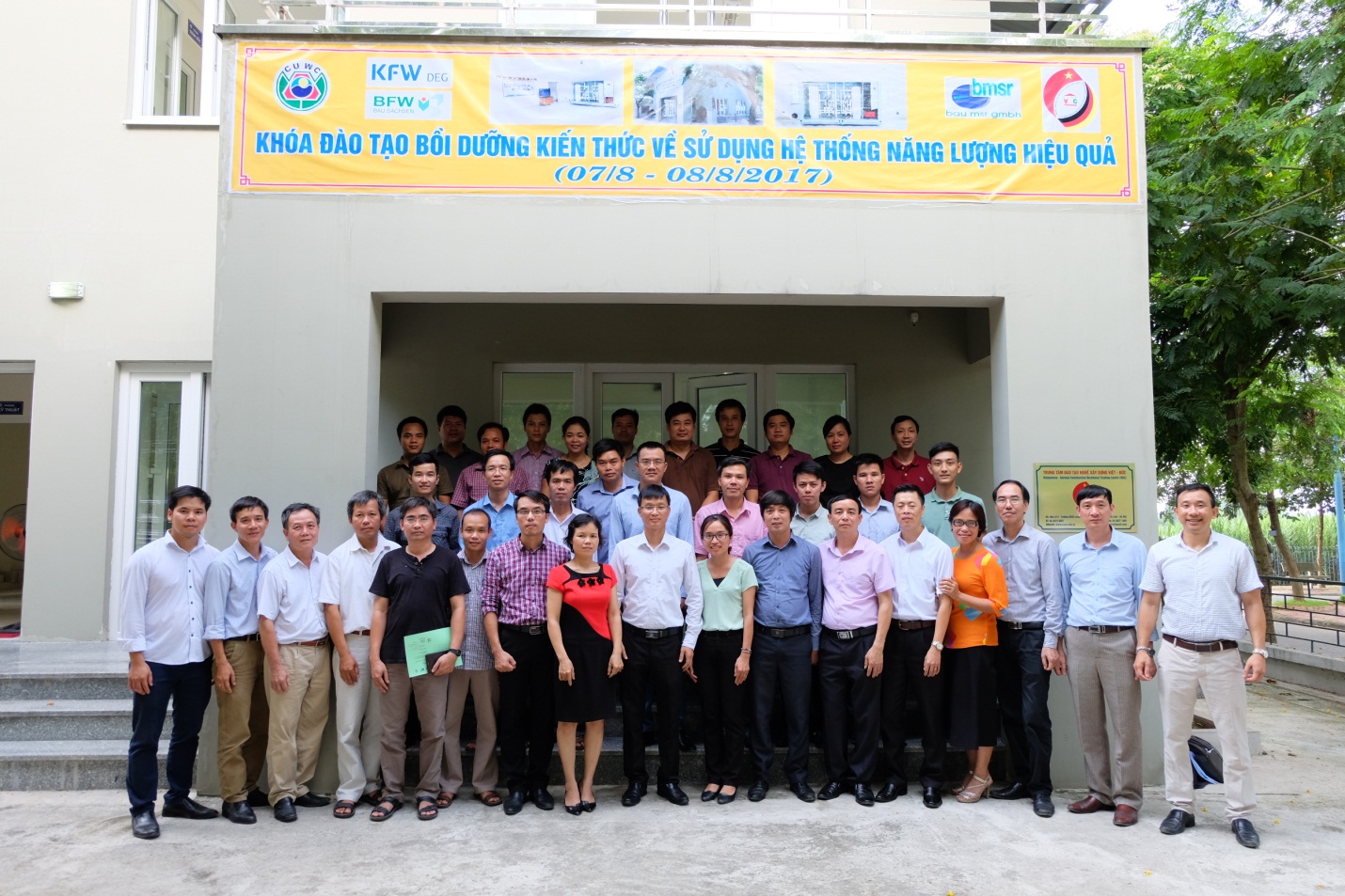 